Cellule animal et végétalSciencePrésenter àDaniel BlaisParNathaniel.FortinÉmile JaquesESV2016-09-14But :            Distinguer  une cellule  animale d’une cellule végétale.(voir    mandat  et  titre)Hypothèse : je suppose qu’une  membrane  cellulaire n’existe pas dans les cellule végétale.Expérimentation :Matériel : microscope     une bande de photosManipulation : (verbe d’action matériel)On place les cellules dans le microscope.RésultatsNuméro de cellule : 1                         Numéro de cellule : 2                              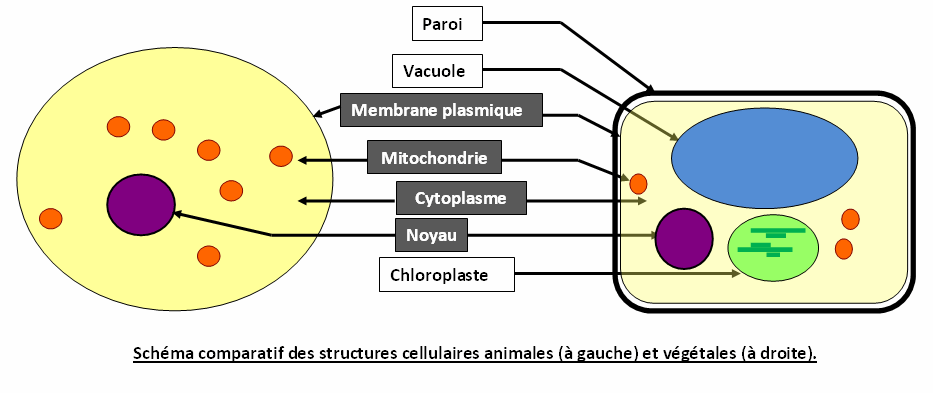 Identification : A Noyau                              D noyau                G menbrane                                                                                    B cytoplasme                      E cytoplasme           cellulaire                           C membrane cllulaire        F chloroplaste     h   rigideAnalyse : (on discute des résultats)                         D’après mes résultats, inconnu NO1 est animals.Parce que  Il n’y a pas de membrane cellulosique rigide et le noyau est au centre  NO2 est végétal : La végétale a une grande vacuole d’eau.Conclusion   Mon hypothèse est fauce.Puisque le plus petite unité de vie est cellule.Exerscices :1- À l’aide de quel appareil peut-on observer des  cellules? microscope2-Qulle est la plus petite unité de vie du vivant? cellule3Donne deux structures cellulaires que l’on ne retrouve que chez les cellules végétales? Chloroplaste-grande vacuole d’eau4-Quest-est-ce qu’un tissu? Plusieurcellule5-Quelle caractéristique te permet de croire que les échantillons? Comment sont plasser les partie des cellule6-Qu’est-ce qu’un organe? Plusieur tissu